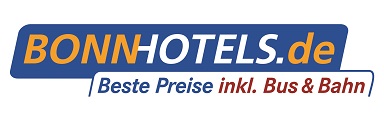 H O T E L R E S E R V I E R U N G			_____________________________________________________________________________________________________Kreditkartentyp			Nummer						gültig bis_____________________________________________________________________________________________________Name des Bestellers_____________________________________________________________________________________________________Straße								PLZ + Ort_____________________________________________________________________________________________________Telefon			Telefax					e-MailIch bestelle verbindlich:Zimmerdetails:      o Einzelzimmer		o DoppelzimmerBudget pro Person/ Bemerkung: __________________________________________ oderIch wünsche die Unterbringung im nachfolgenden Hotel: _____________________________________________________________________________________________________Name des HotelsDatum :  ________________________			Unterschrift: ________________________Anreisetag Abreisetag Nächte Ungefähre Ankunftszeit im Hotel 